PERTEMUAN PERTAMAMENGELOMPOKKAN BENDA 3 DIMENSI (BENDA SEBENARNYA) YANG BERBENTUK GEOMETRIPERTEMUAN KEDUAMENGELOMPOKKAN BENDA-BENDA DENGAN BERBAGAI CARA MENURUT CIRI-CIRI TERTENTU. MISAL : BENTUK DAN UKURANPERTEMUAN KETIGAMEMASANGKAN BENTUK-BENTUK GEOMETRI DENGAN BENDA-BENDA TIGA DIMENSI YANG BENTUKNYA SAMAPERTEMUAN KEEMPATMEMBUAT LINGKARAN, SEGITIGA, SEGIEMPAT DAN  PERSEGI PANJANG DENGAN RAPI KEPALING BESAR ATAU SEBALIKNYA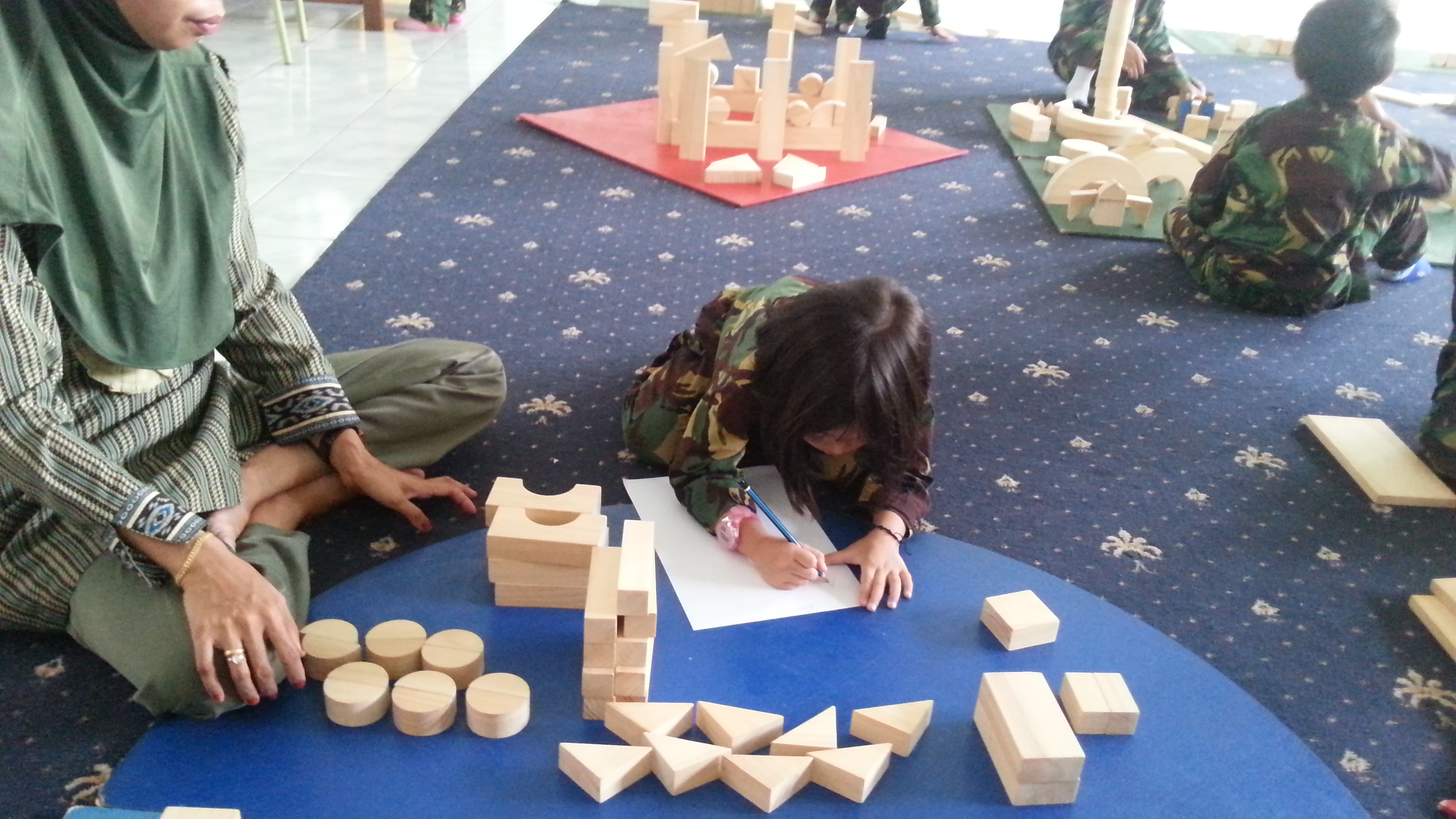 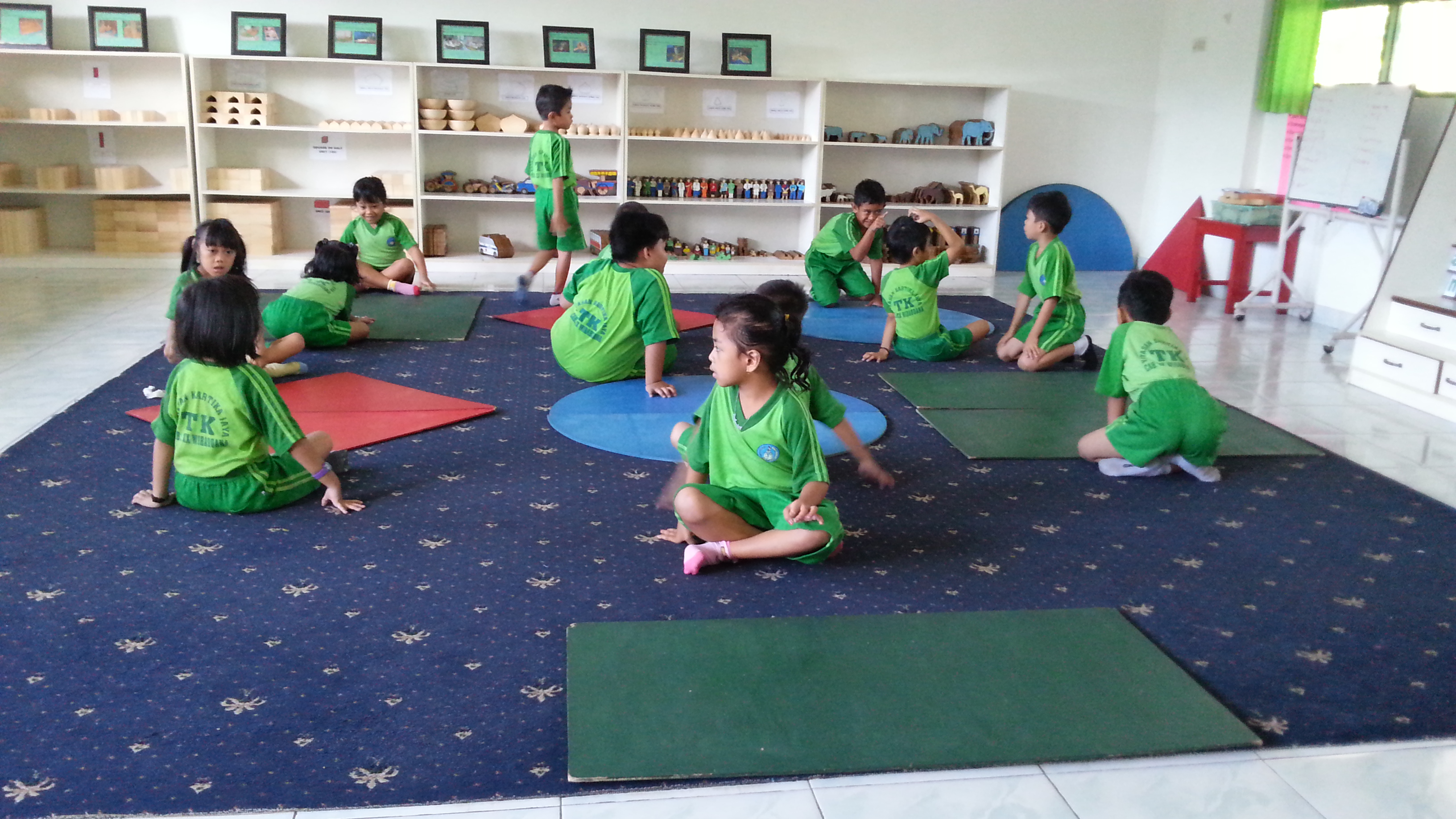 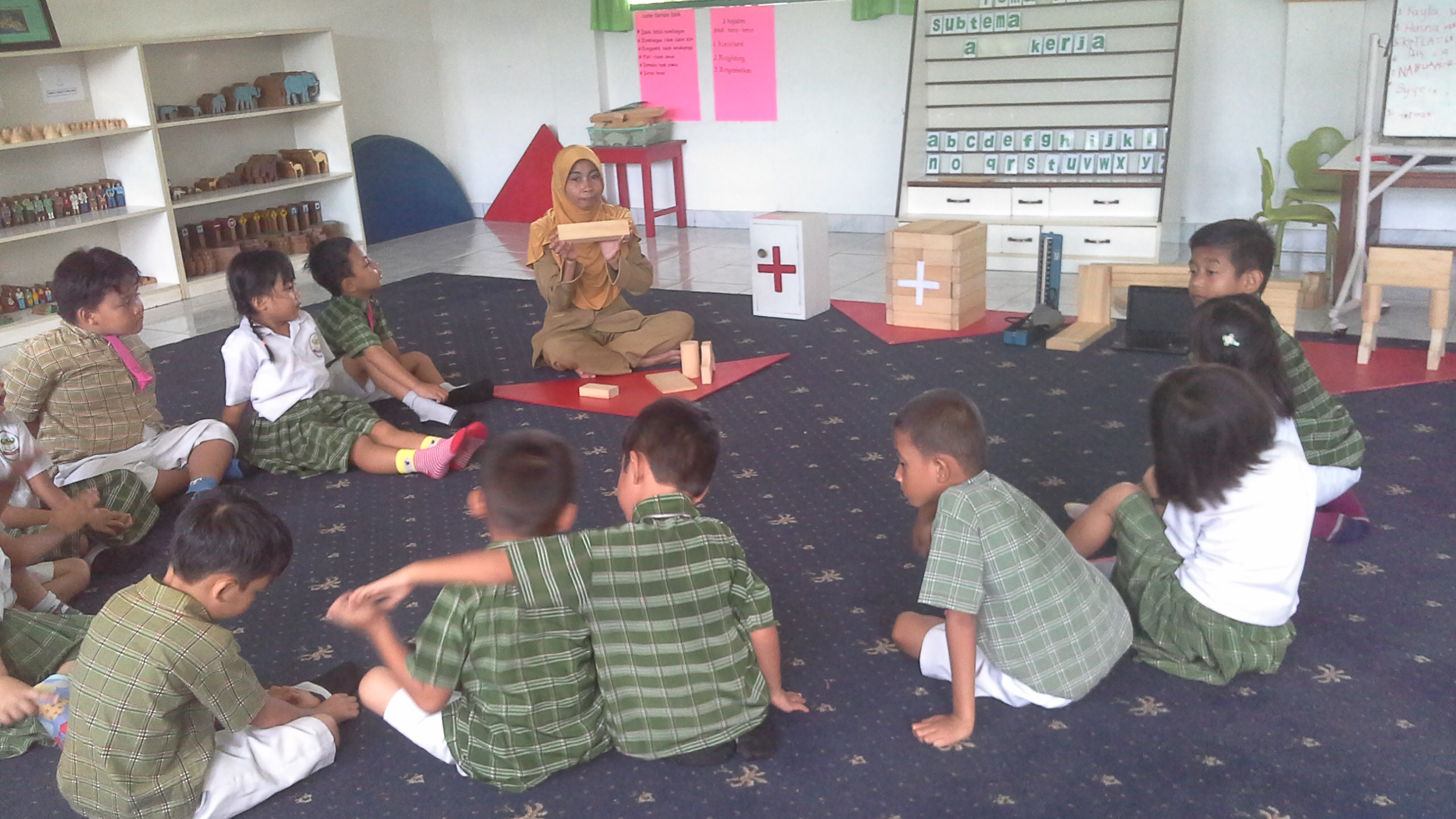 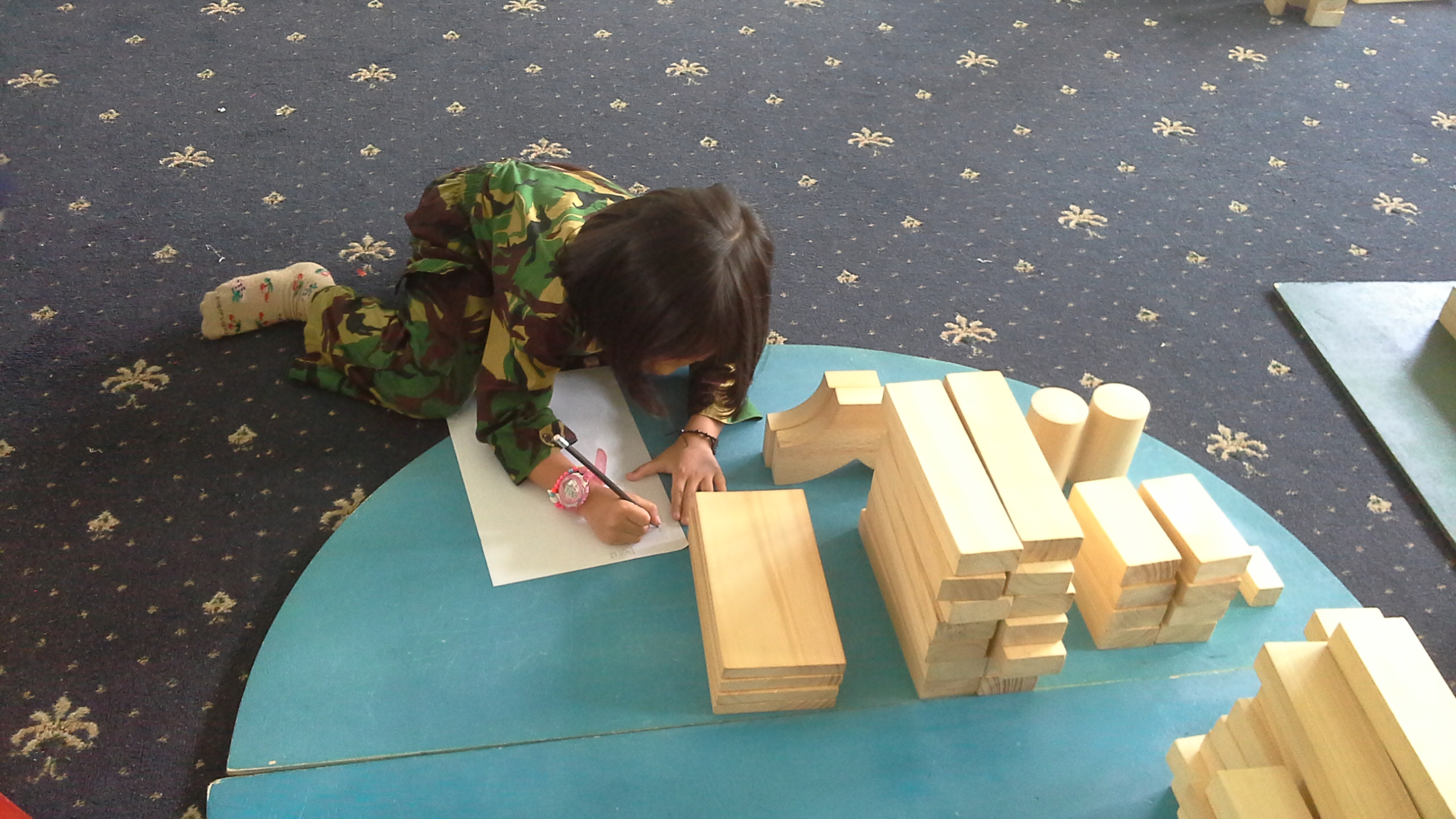 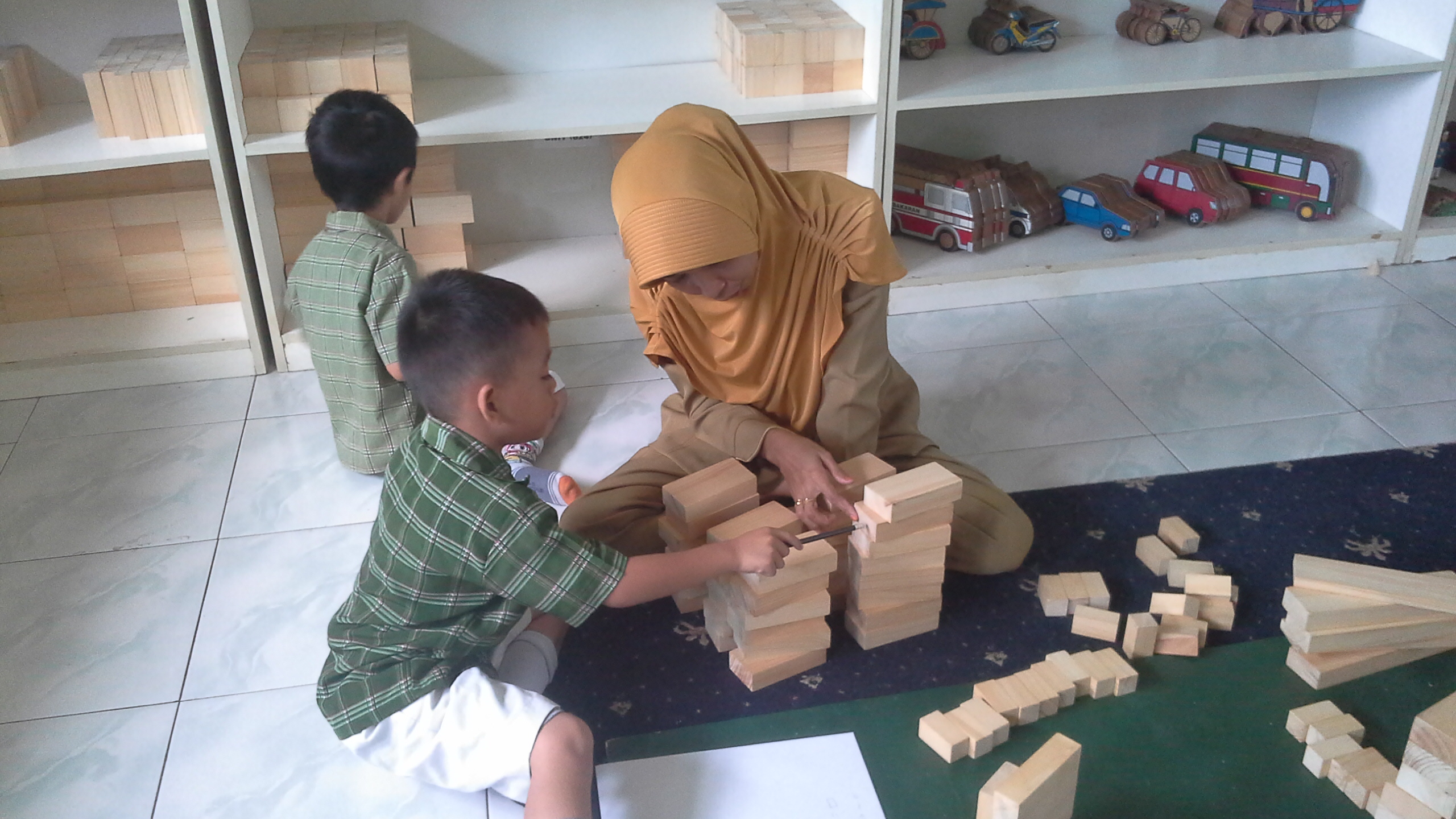 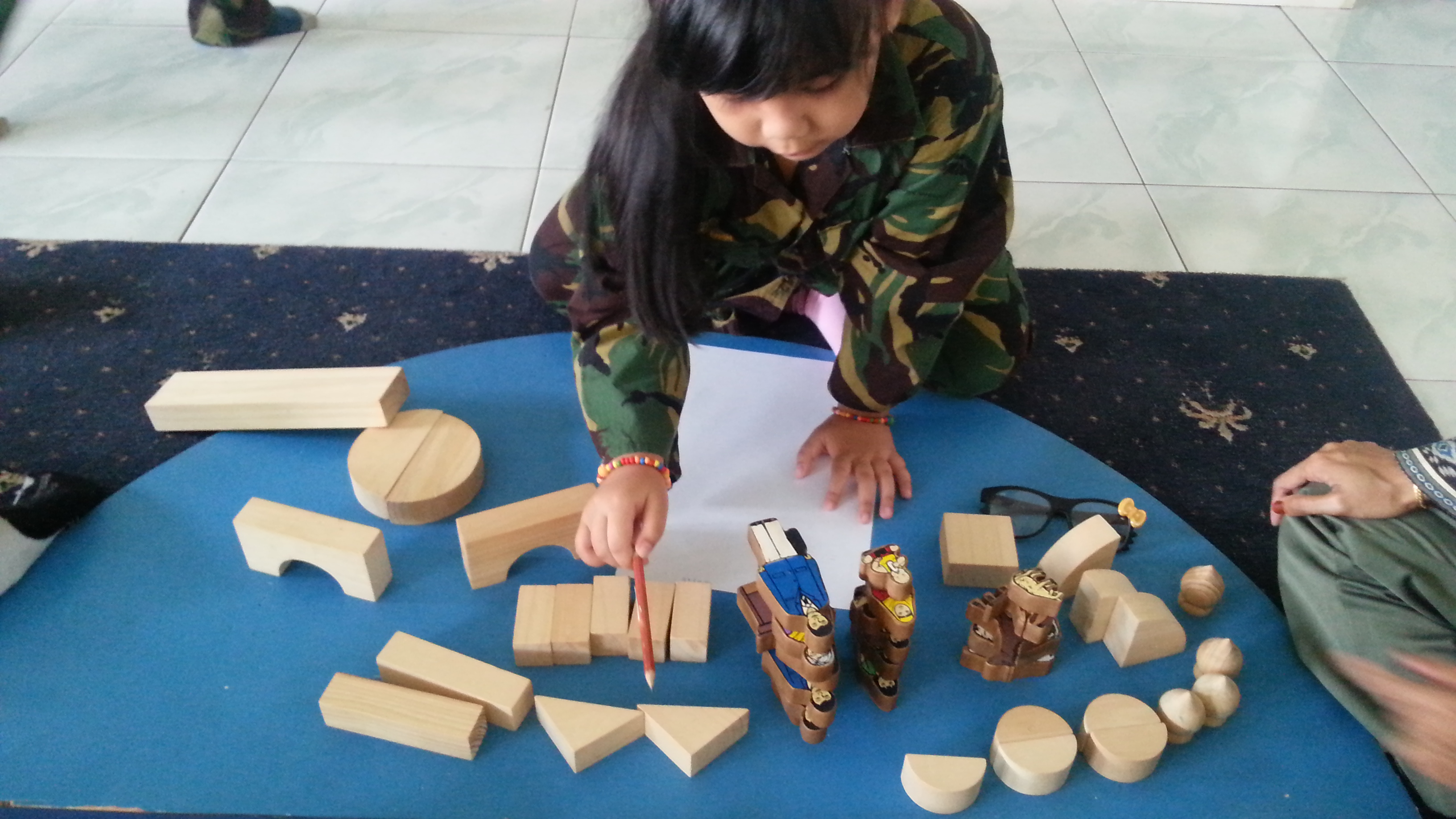 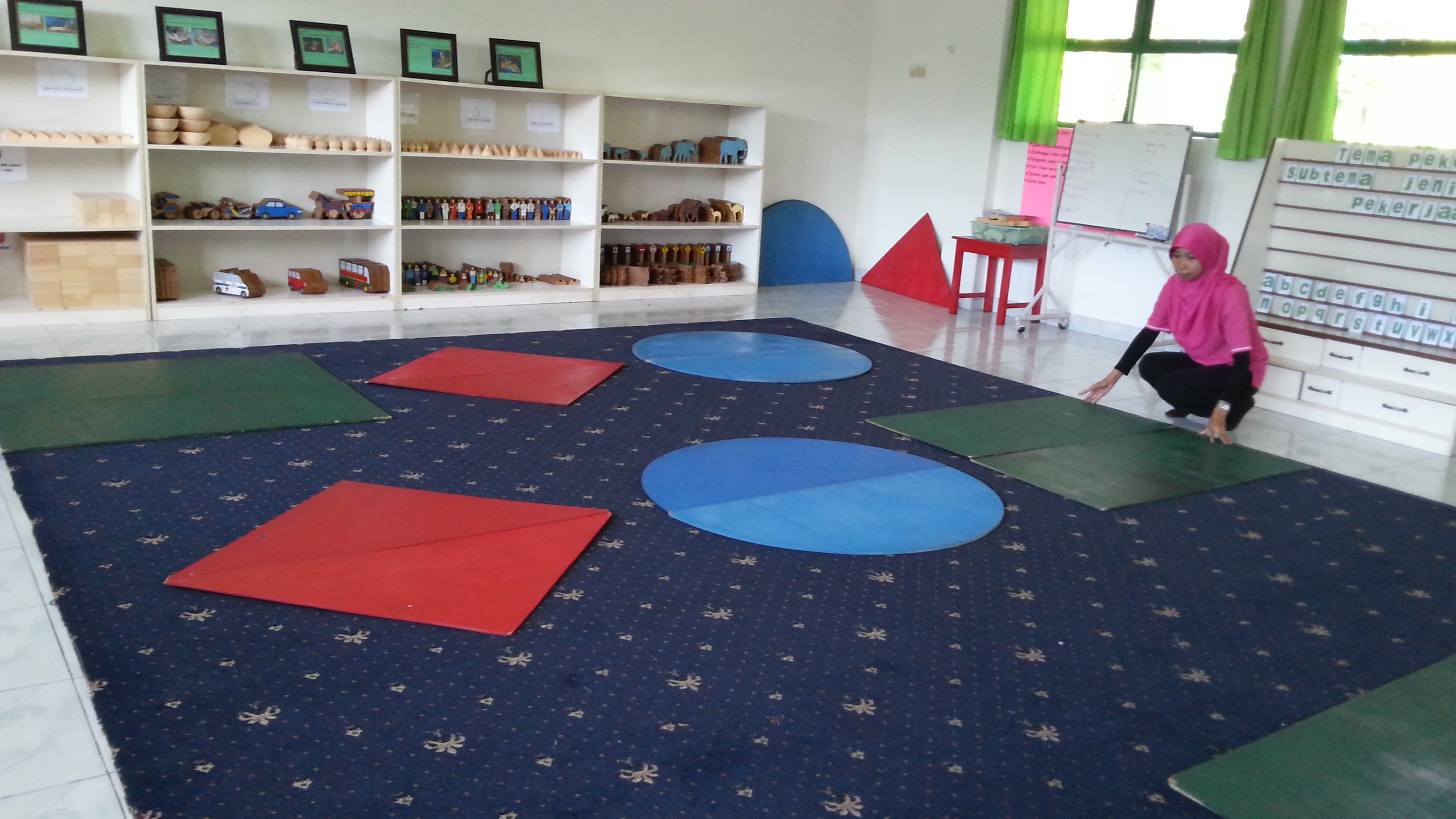 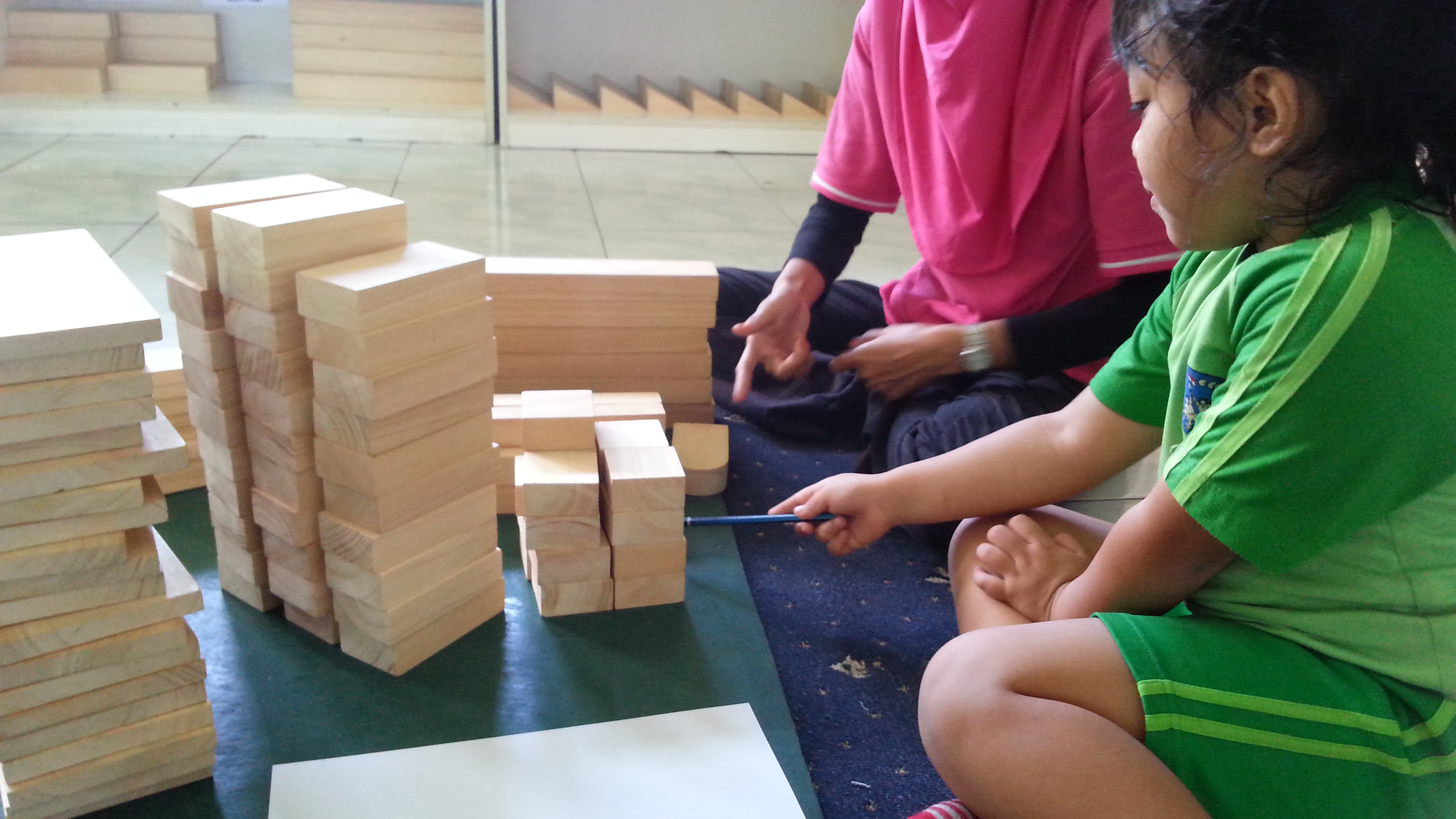 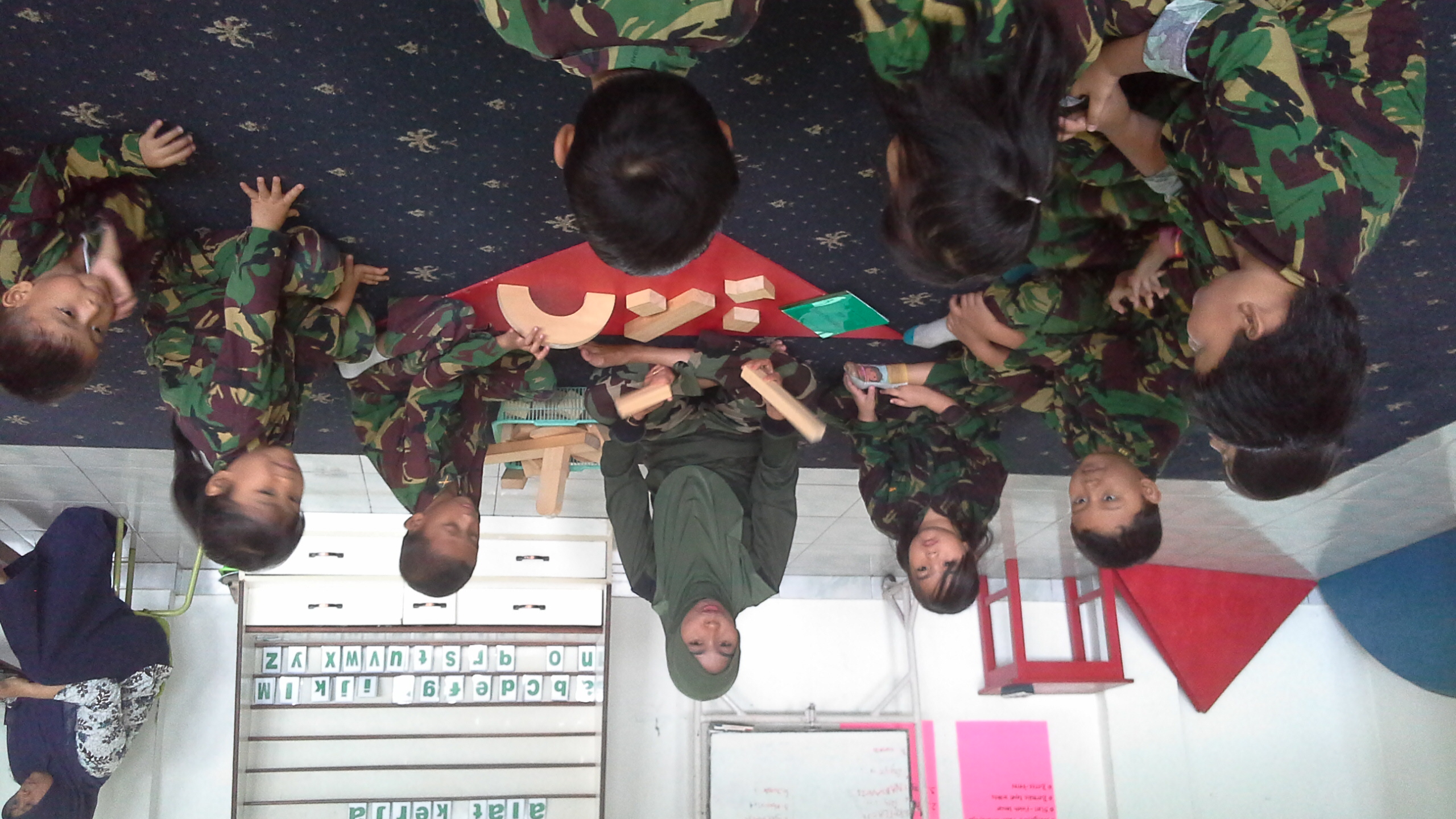 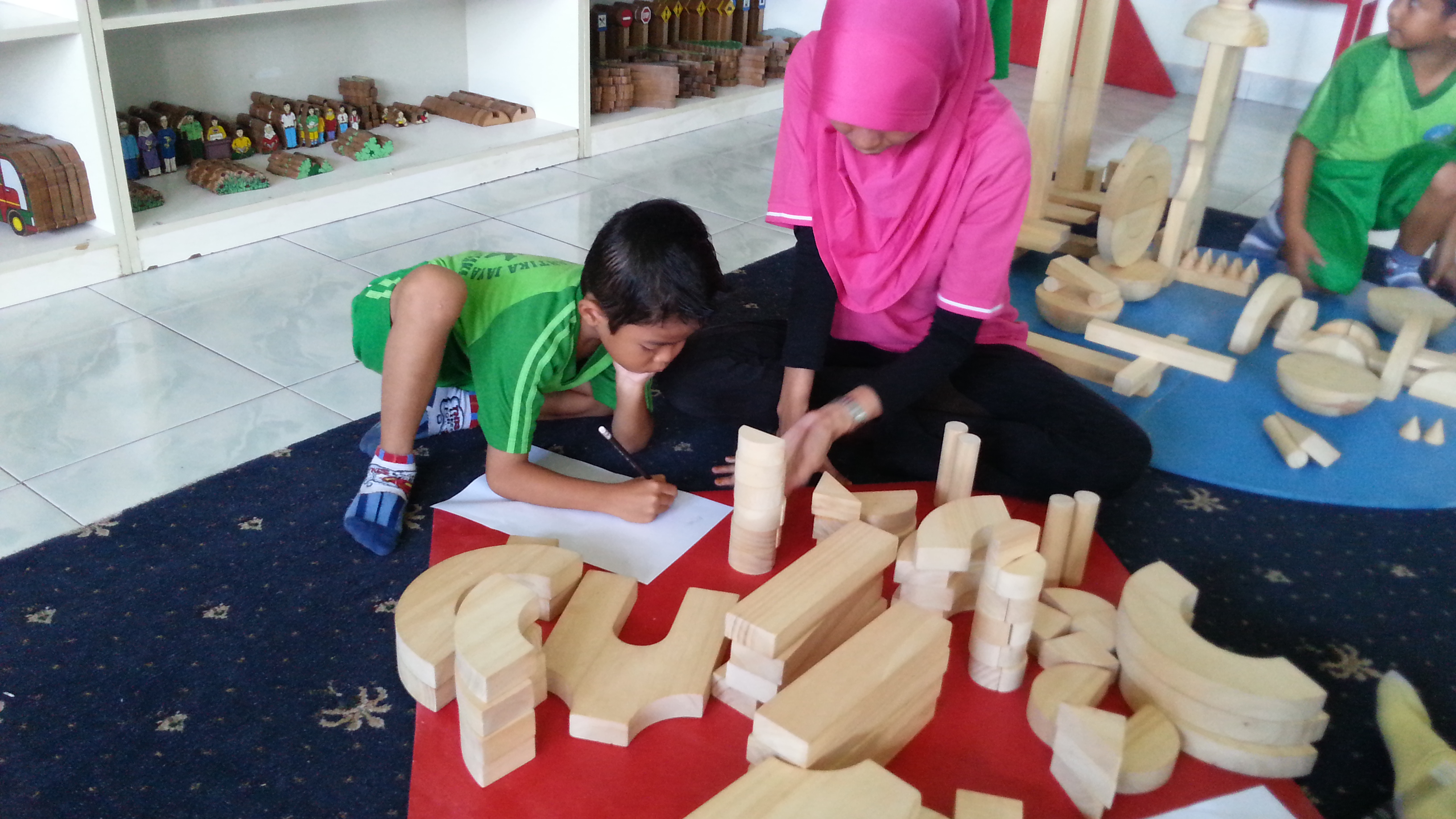 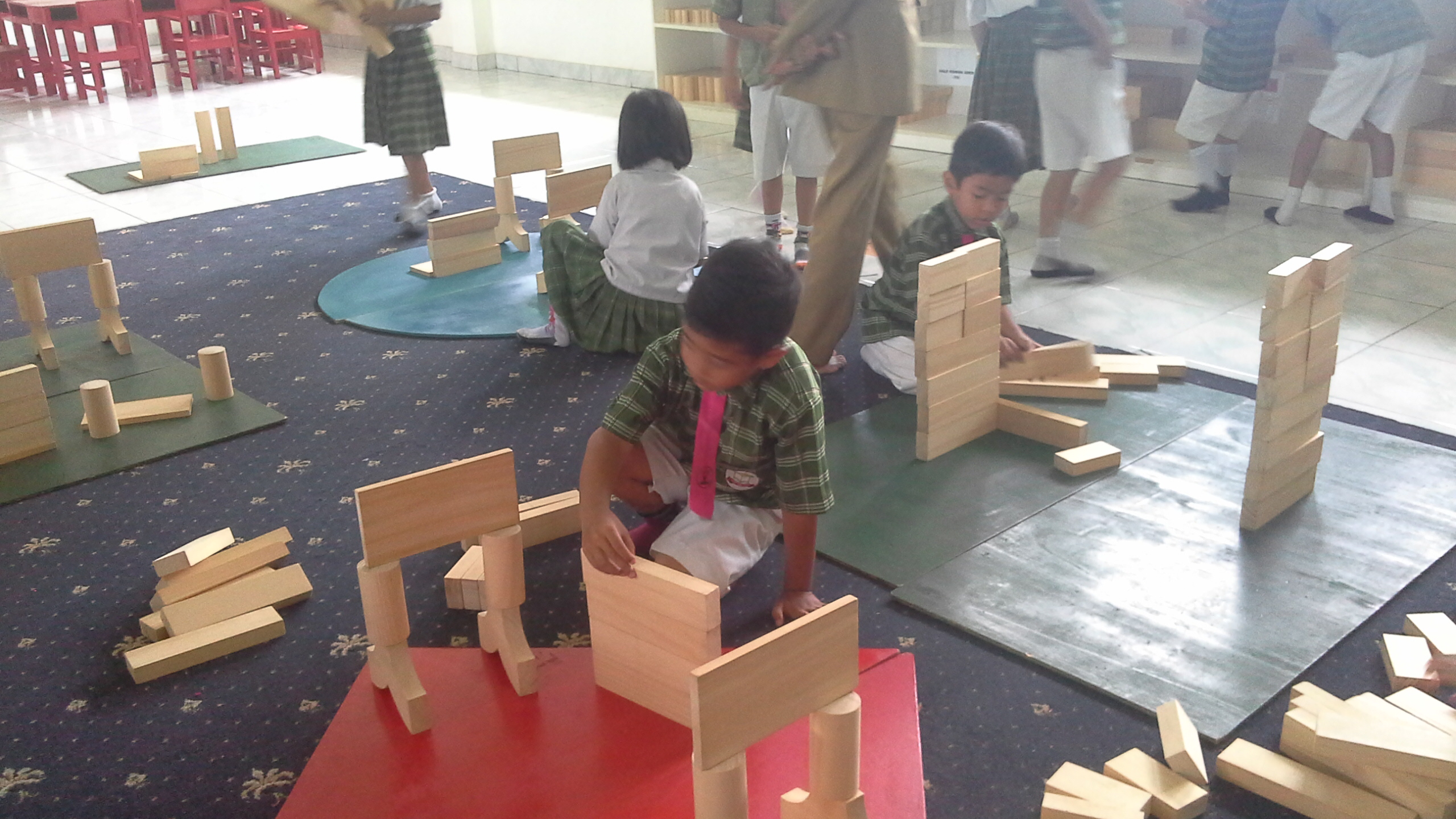 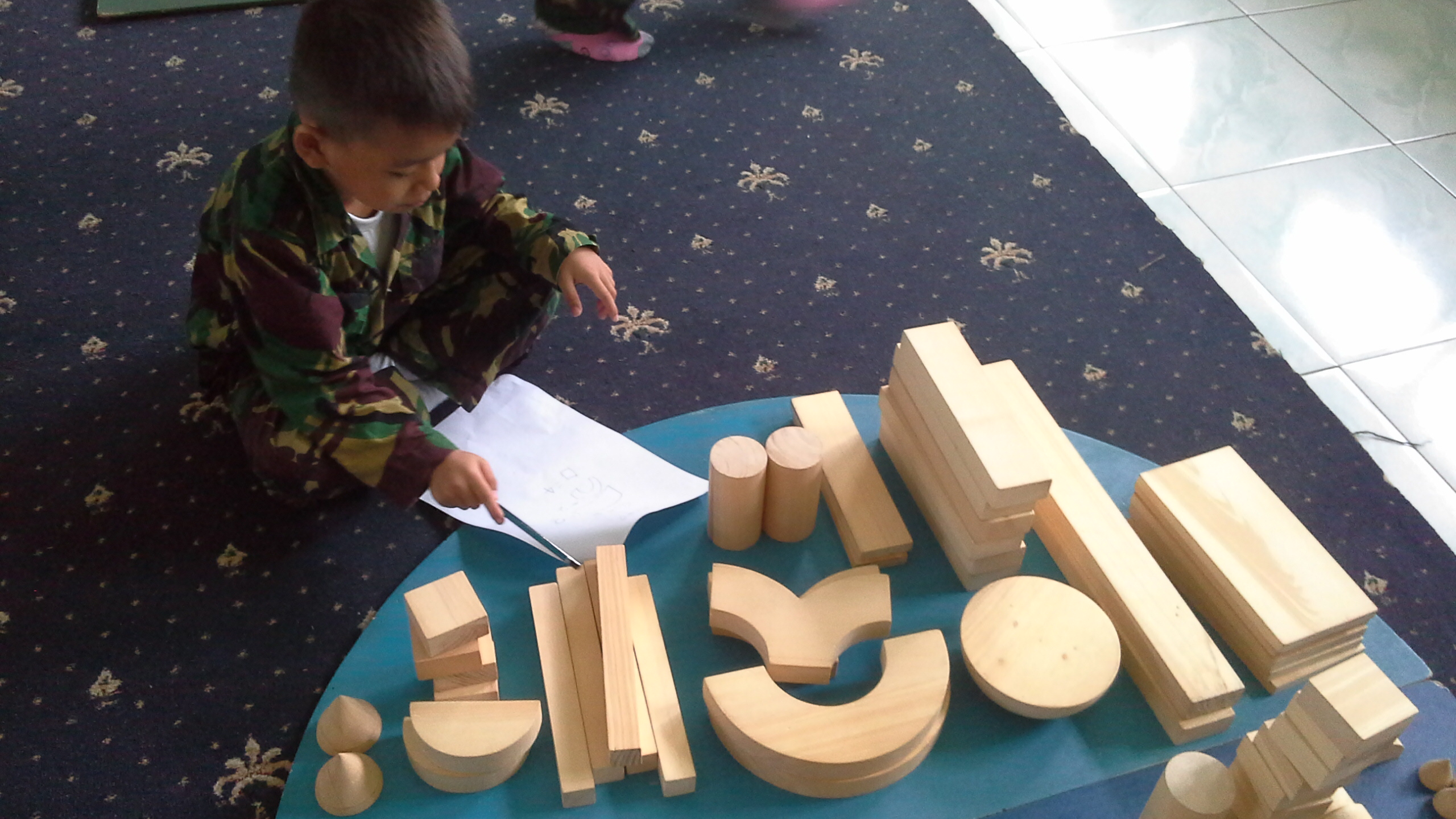 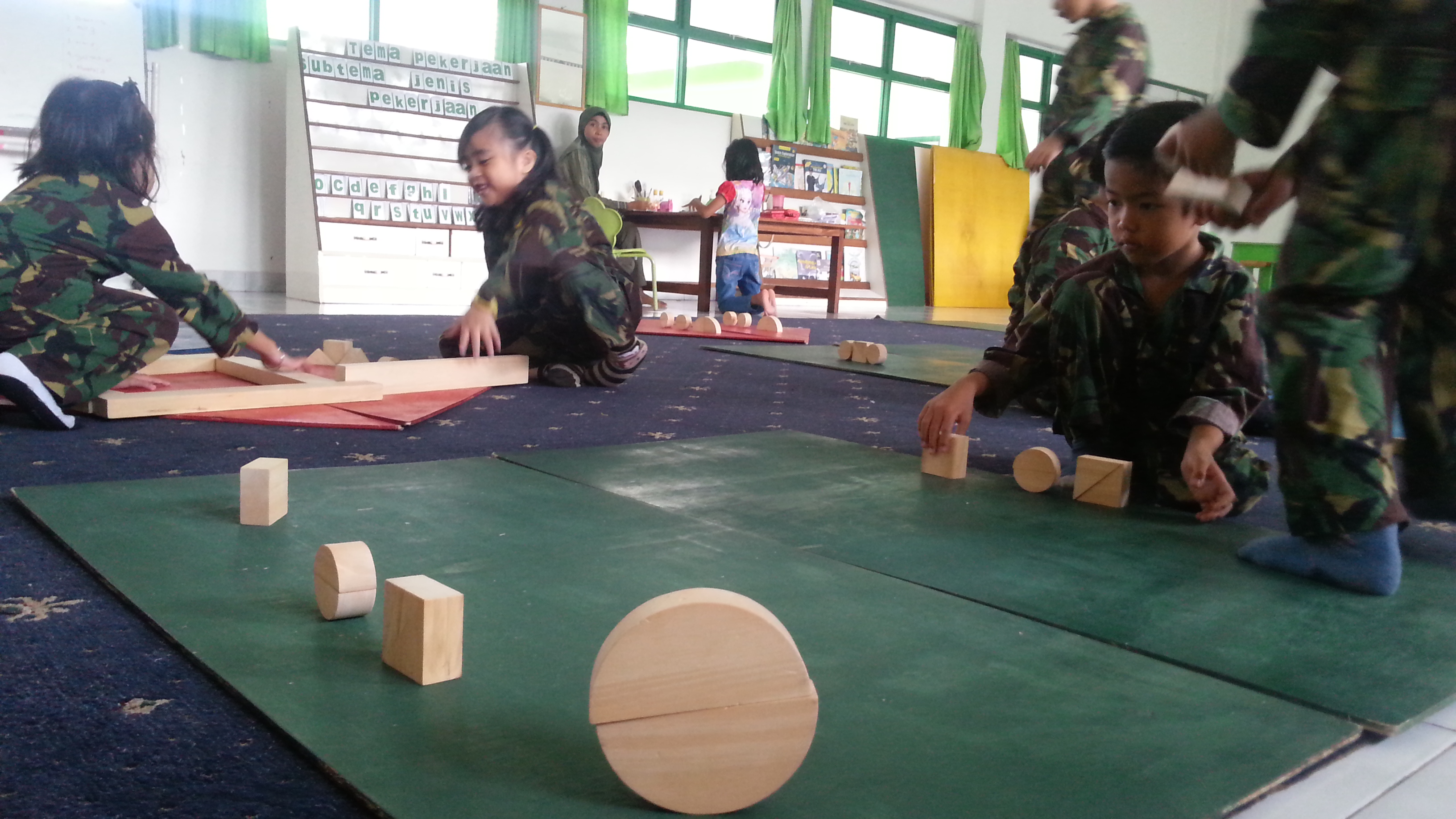 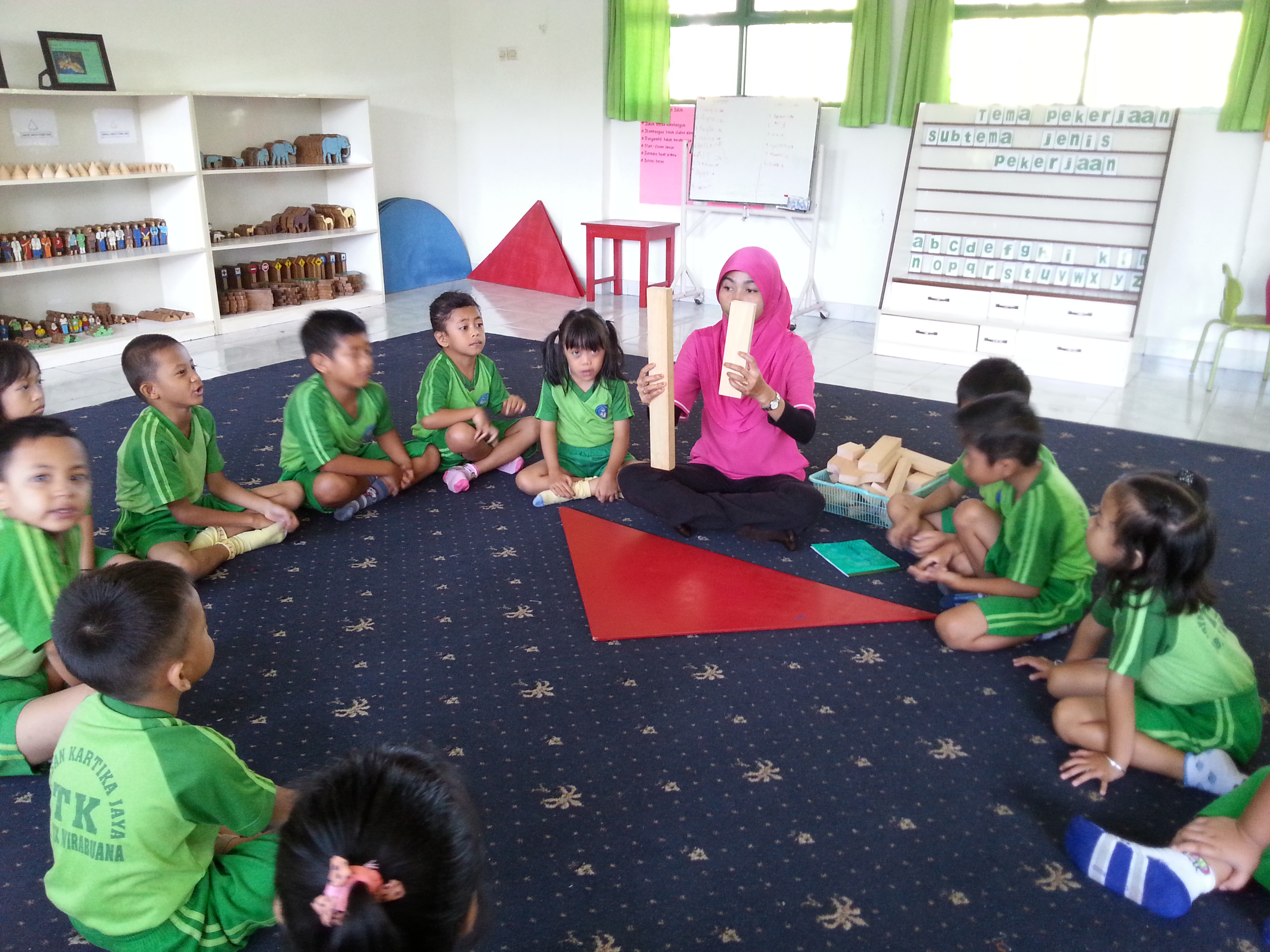 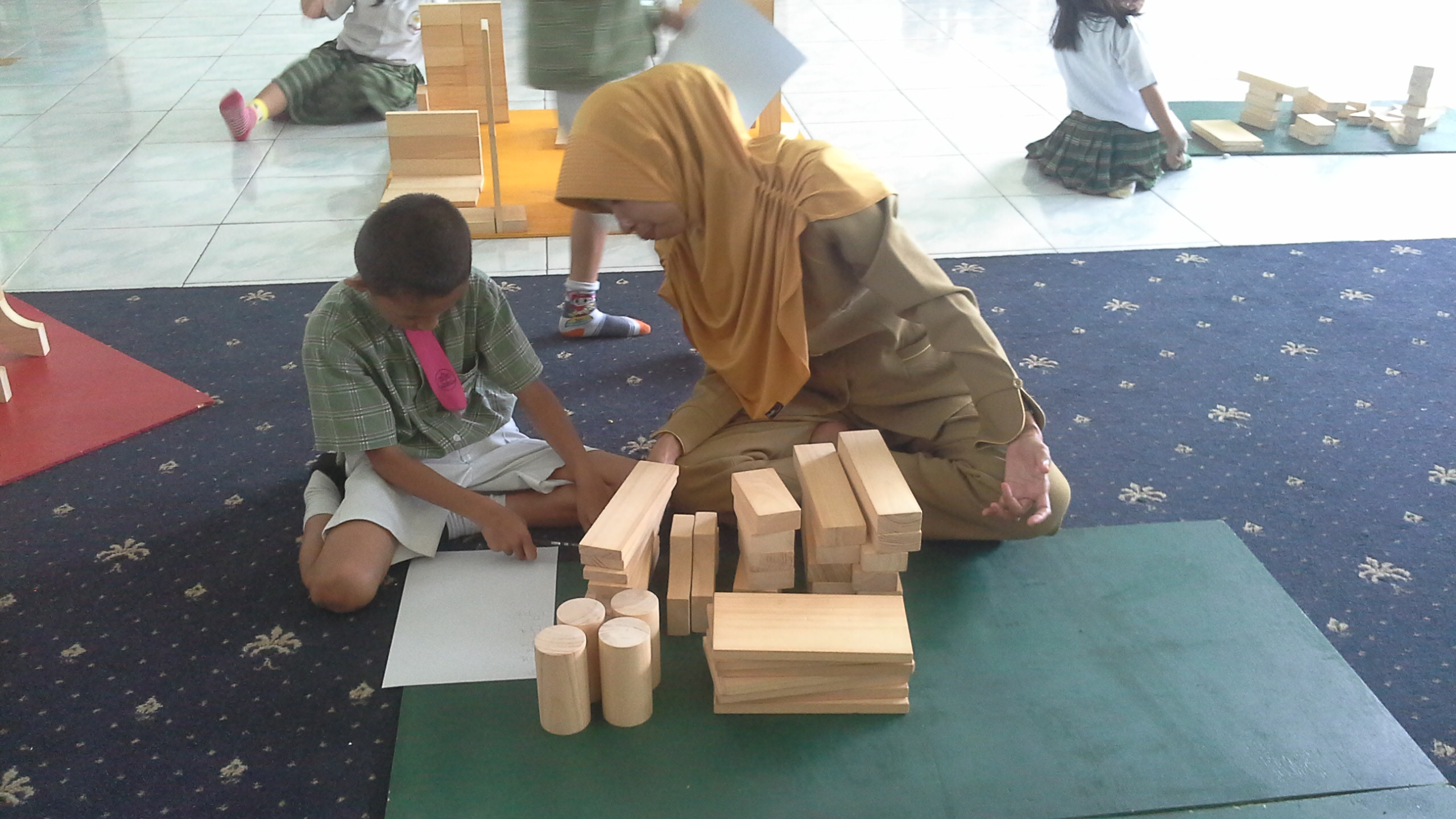 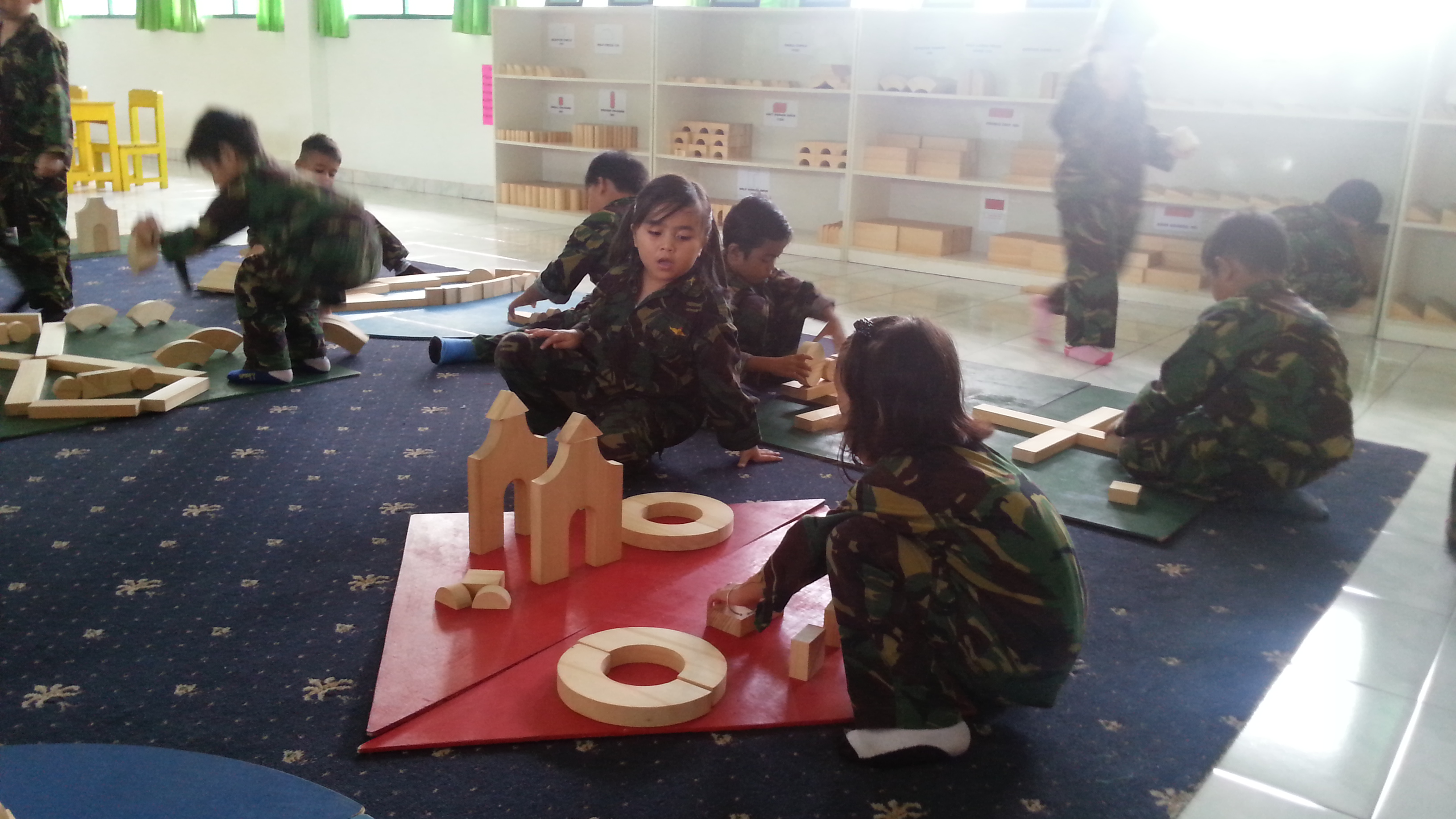 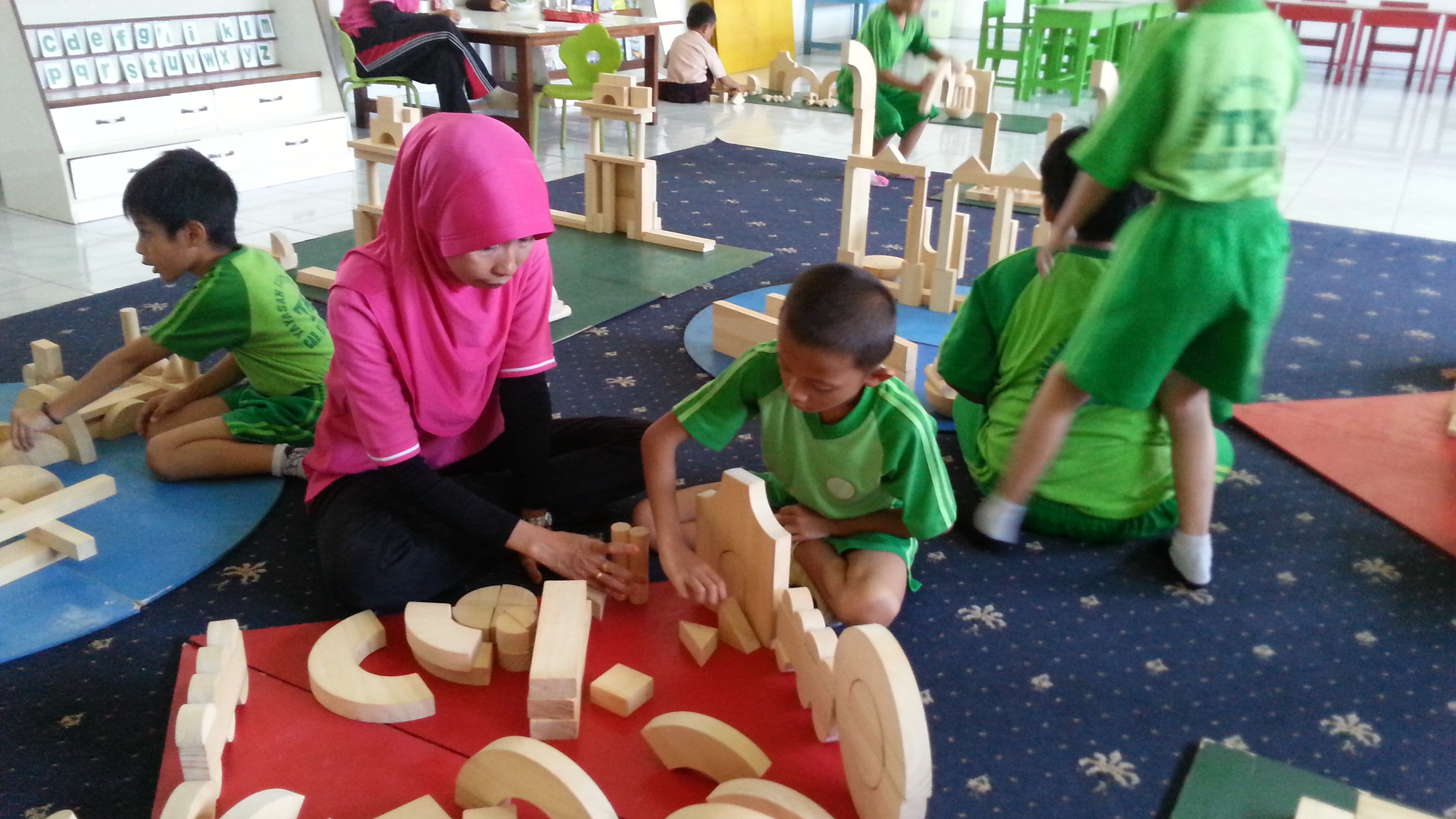 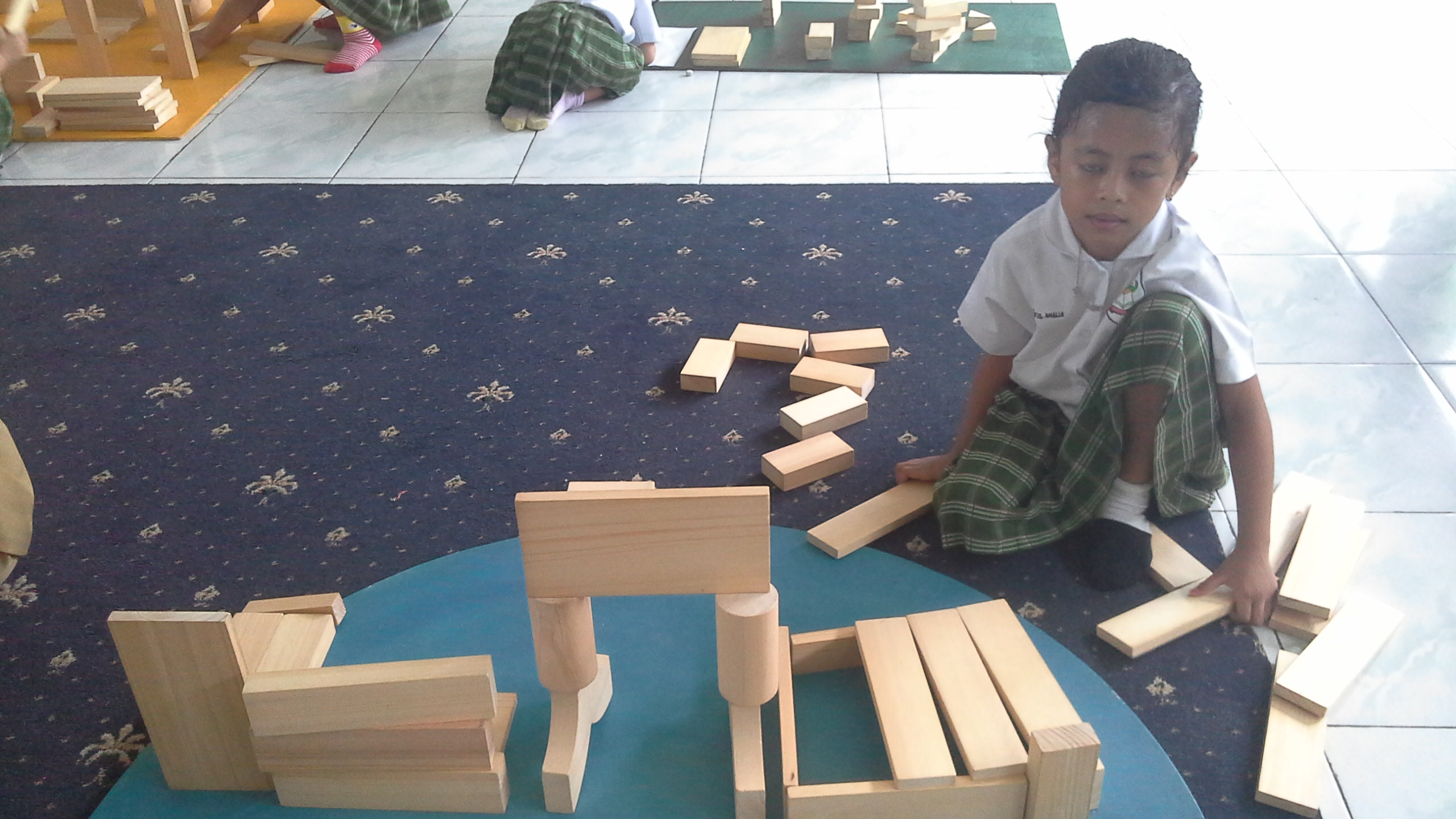 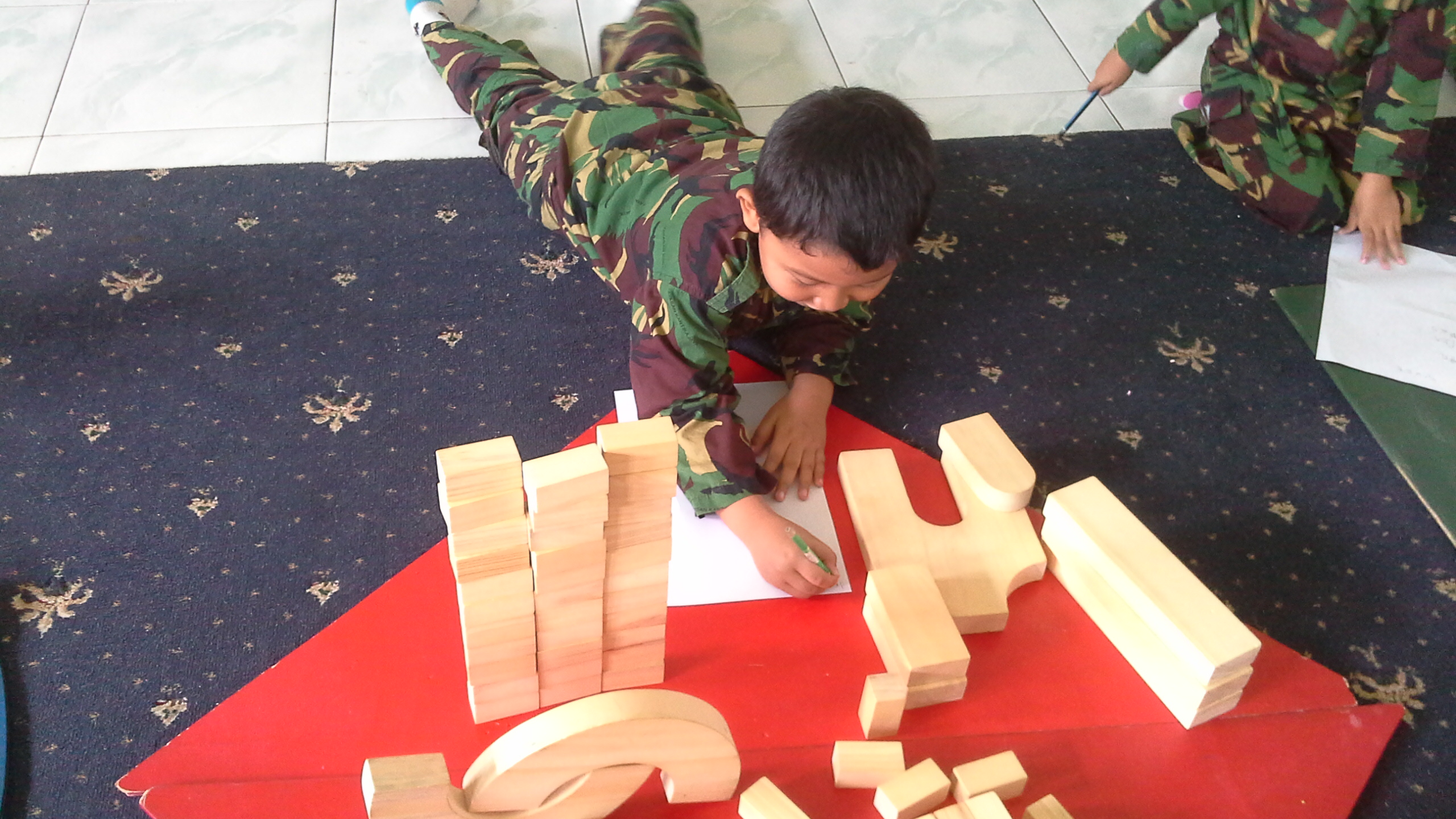 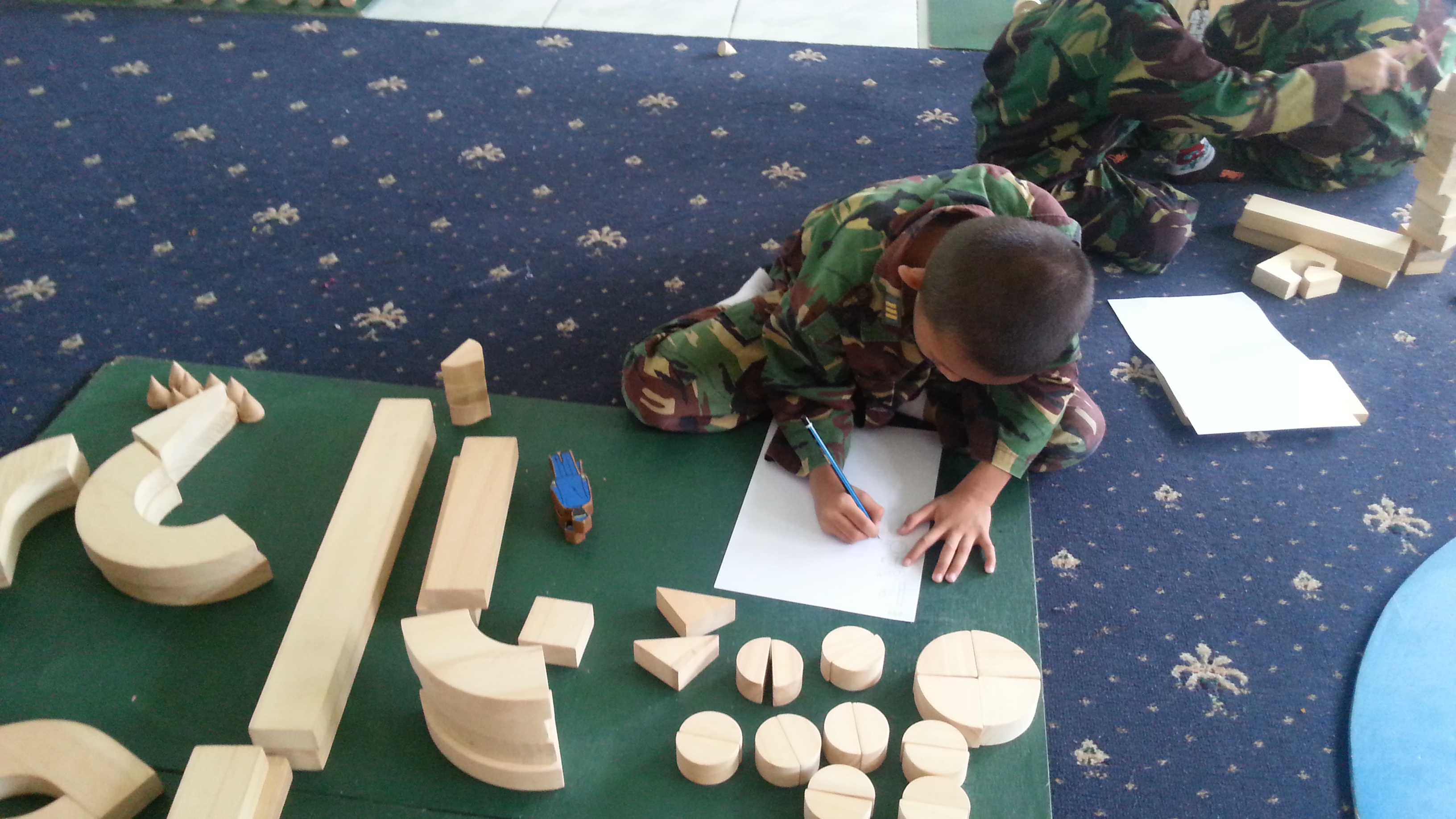 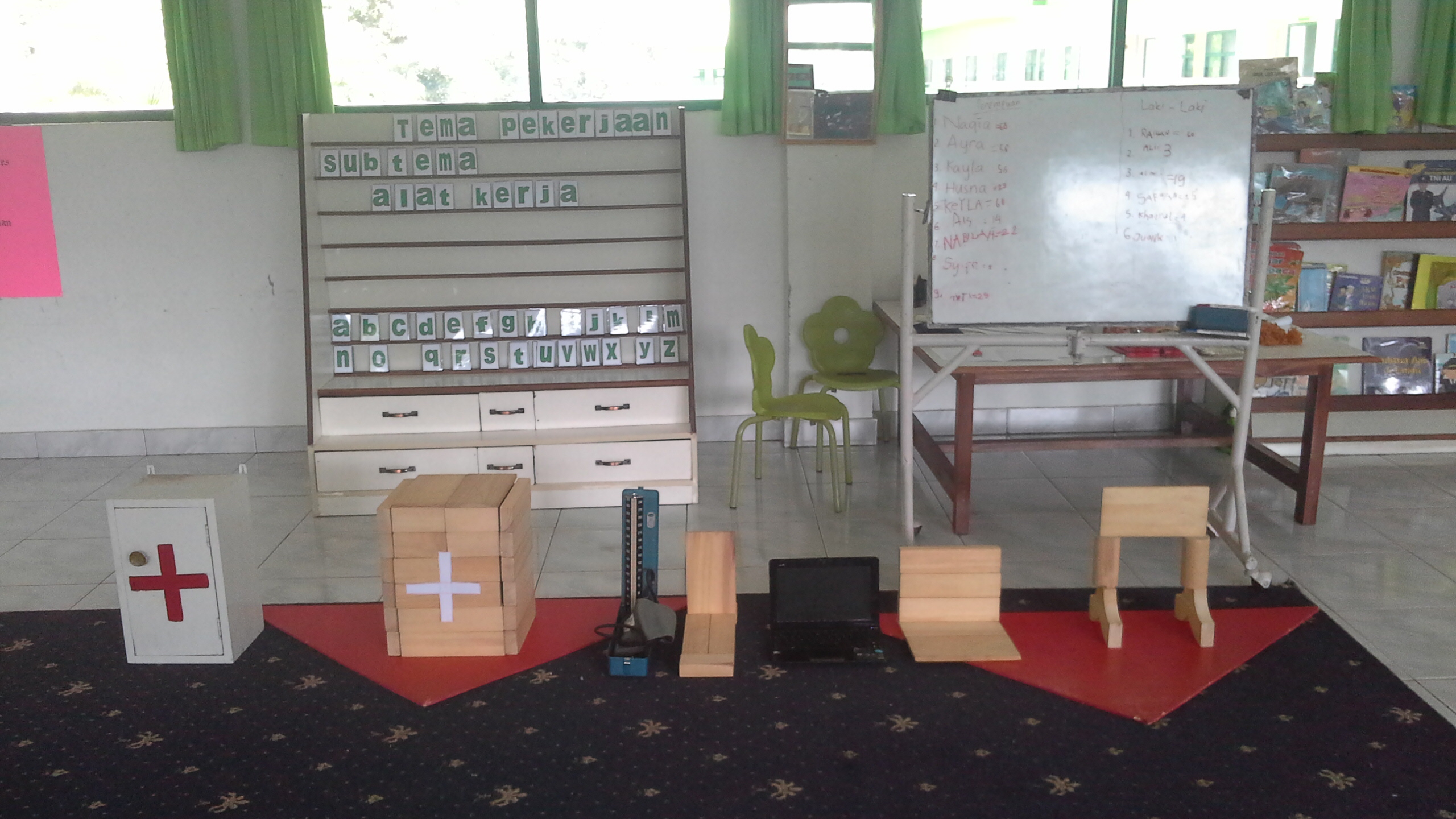 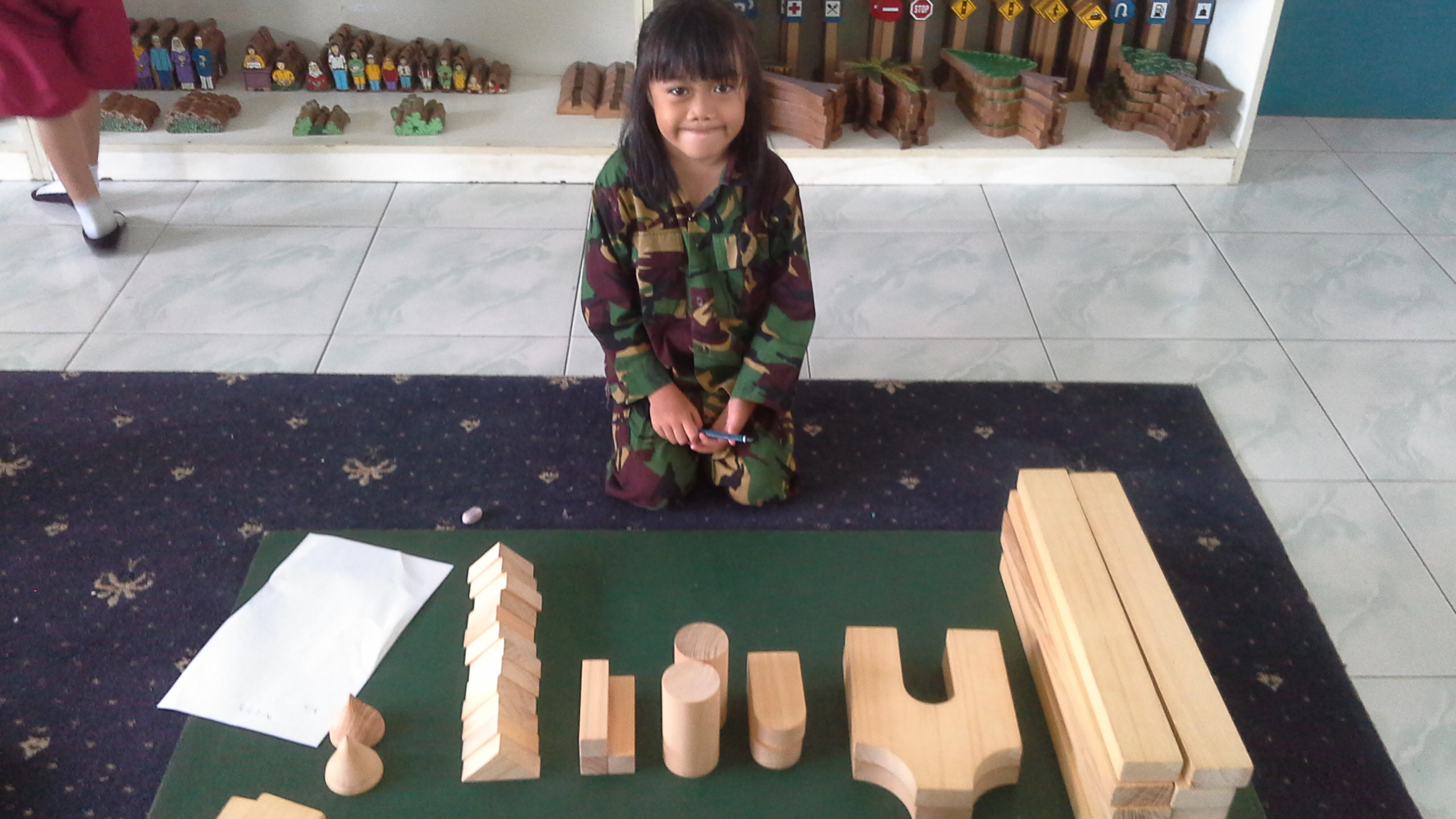 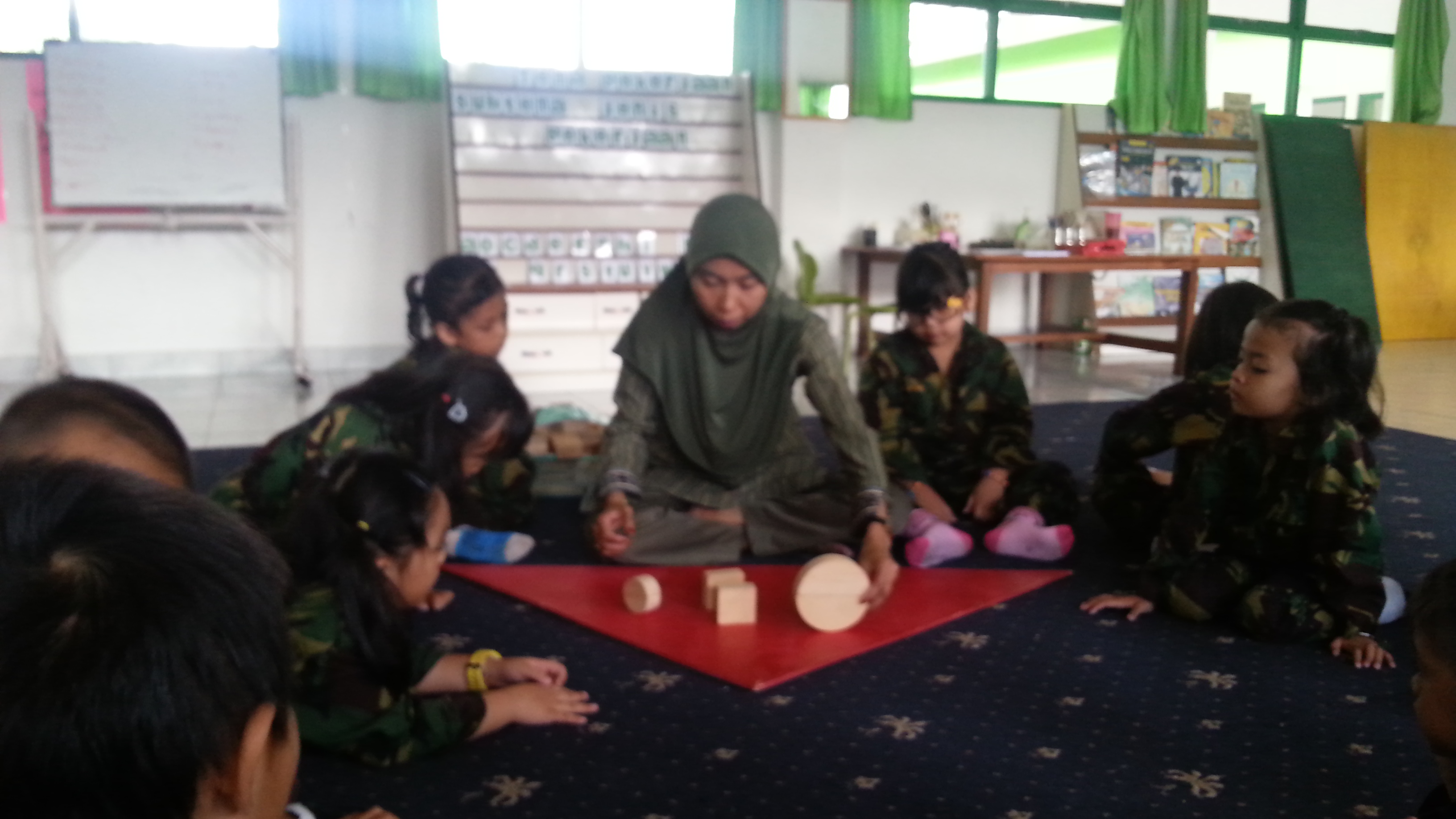 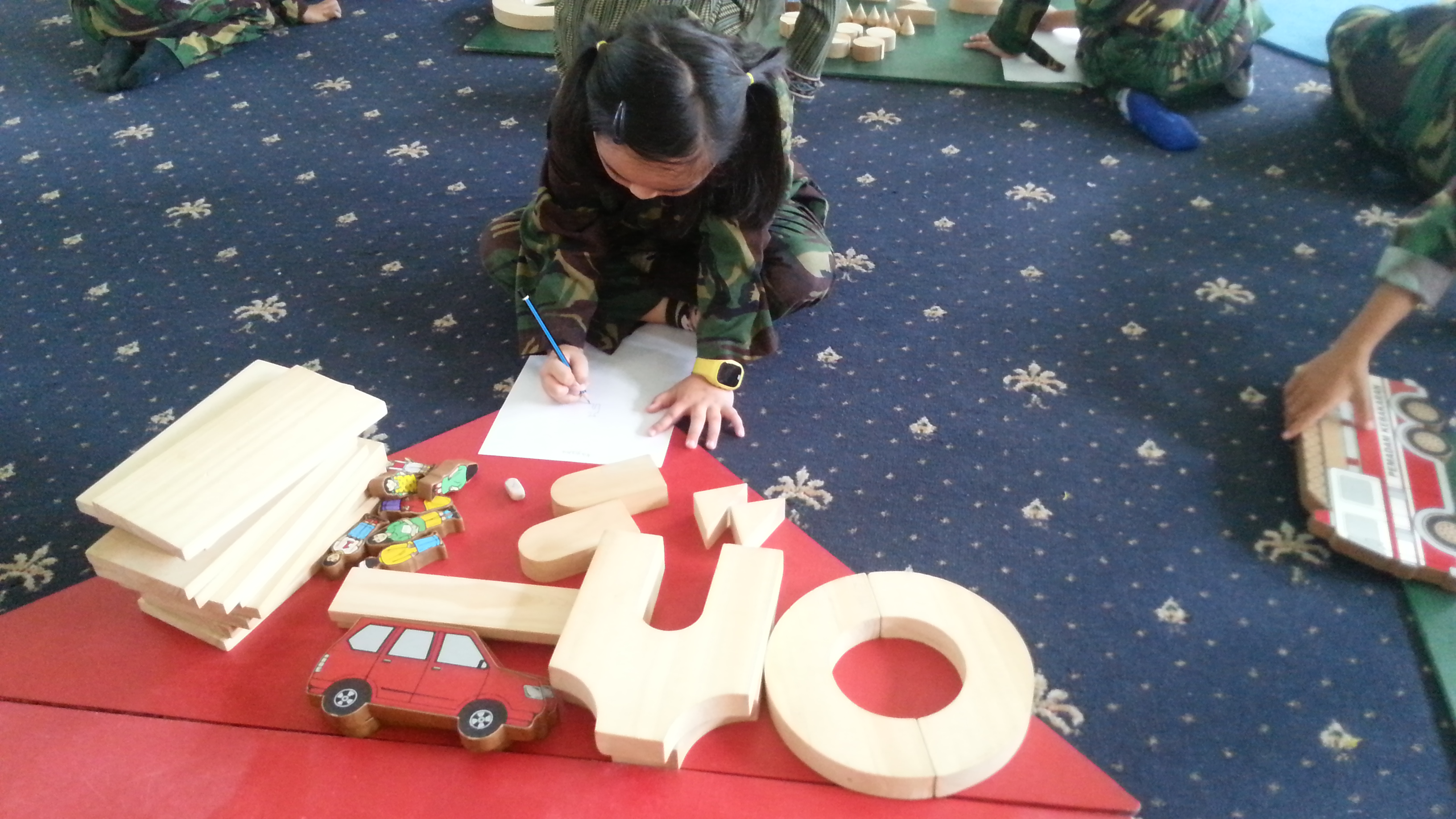 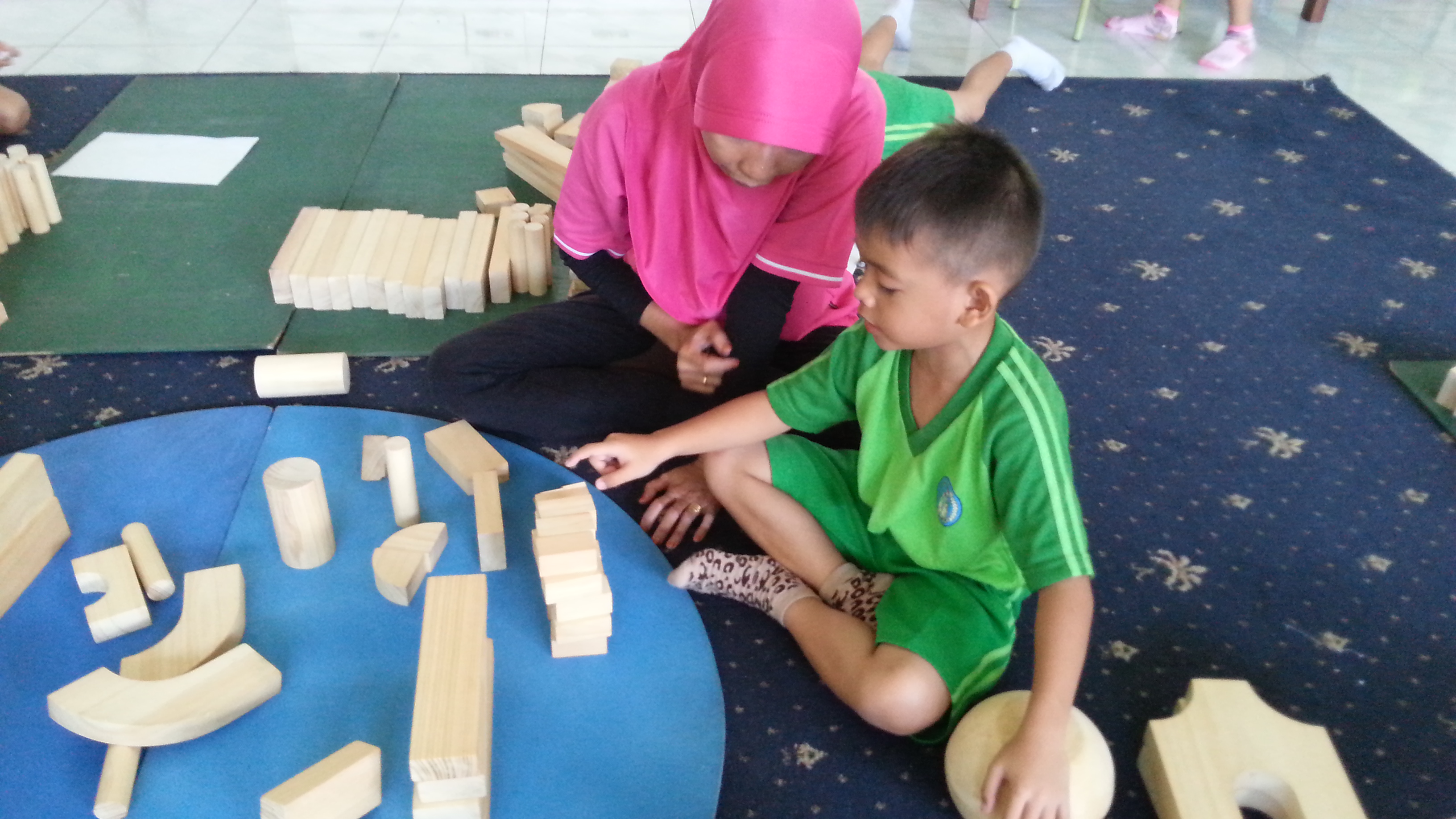 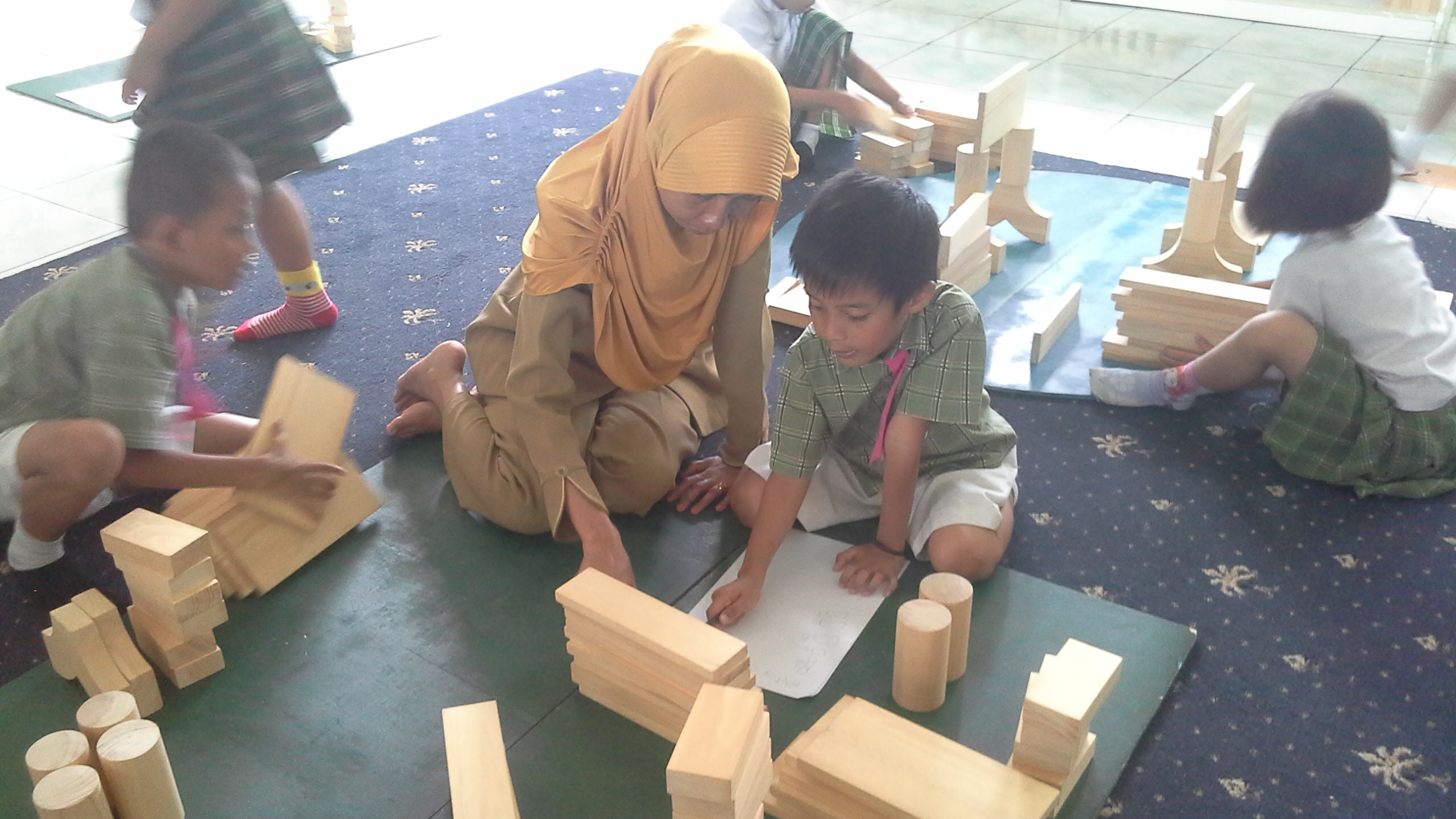 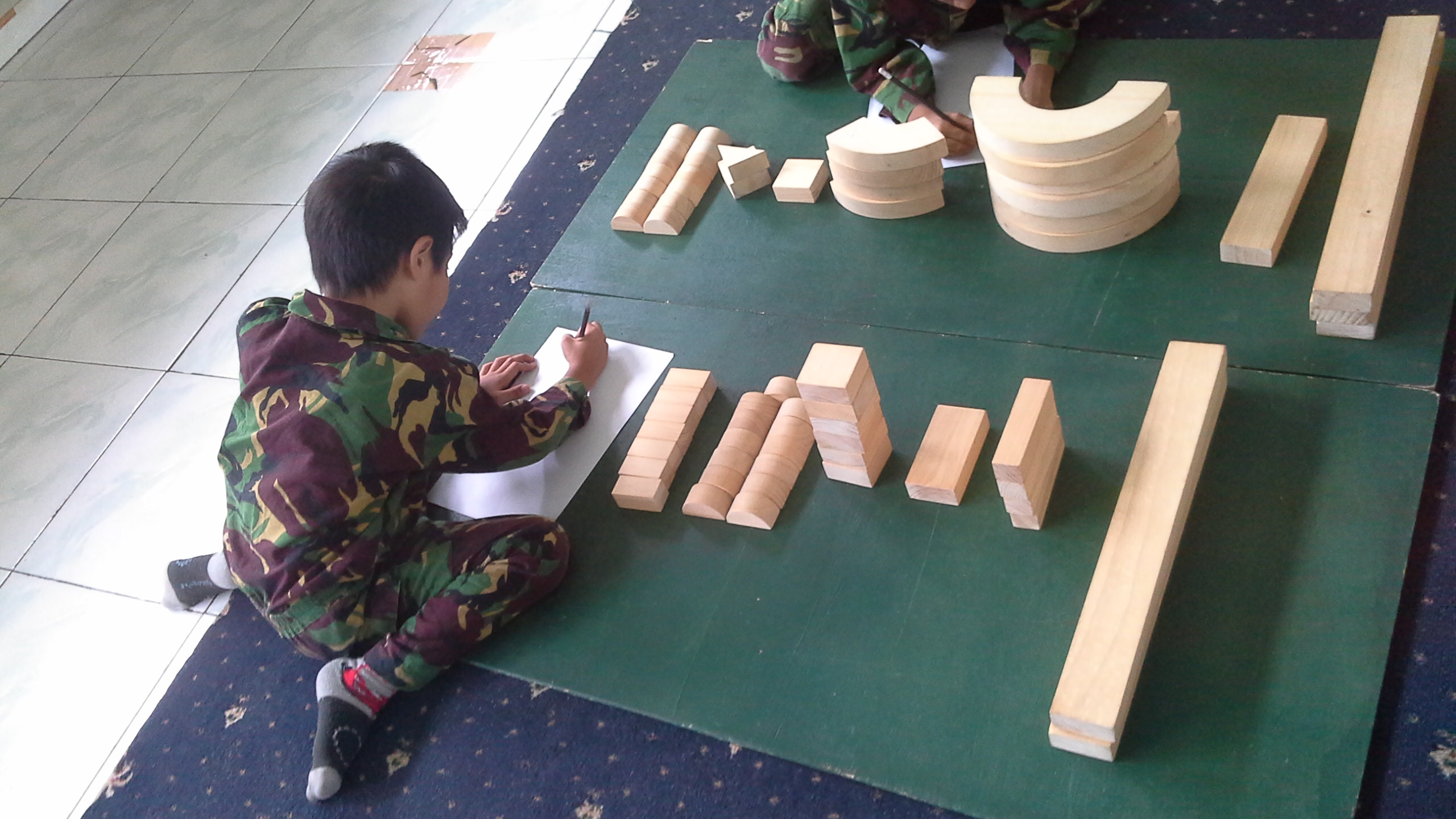 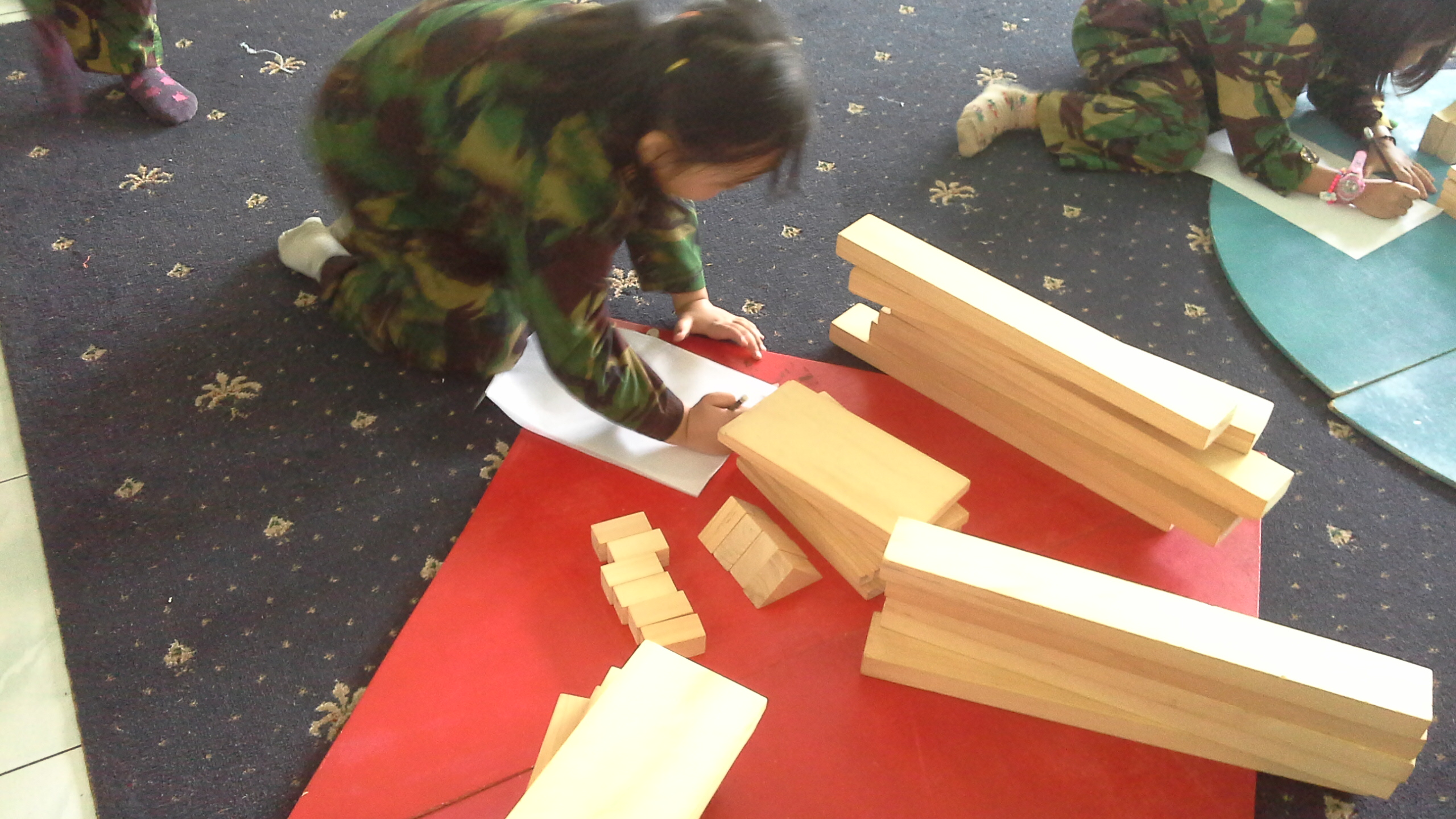 